 		            الجمهوريـــــة الجزائريــة الديمقراطيــة الشعبـيـــة	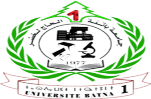 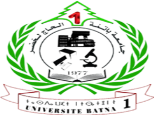 وزارة التعليم العالي والبحث العلمي   جامعة باتنة 1- الحاج لخضرالمديرية الفرعية للمستخدمين و التكوين	                                                                                                                                      المؤسسة:...........................                                اتفاقية رقم:         /2023بين كل من:جامعة باتنة 1- الحاج لخضر-  ممثلة بمديرها السيد: أ.د. ضيف عبد السلام  الكائن مقرها ممرات 19 ماي طريق بسكرة – باتنة 05000 الجزائر.                                                                                                                  من جهة، والإدارة المعنية بالتكوين : ..................................................................................  الممثلة من طرف السيد(ة):................................................................................ و الكائن مقرها بـ:.........................................................................................                                                                                                              من جهة ثانية :    اتفقنـــــــــا علـــــــى ما يلــــــي:المادة الأولى : موضوع الاتفاقية.تهدف هذه الاتفاقية إلى تحديد شروط و كيفيات إجراء دورة للتكوين قبل الترقية ابتداء من:...................لفائدة الموظفين المنتمين للرتب التالية: .................................................... المادة 02 : الإطار القانوني و المرجعيتندرج هذه الاتفاقية في إطار وضع حيز التنفيذ التكوين التكميلي قبل الترقية المحدد بموجب الأحكام التشريعية و التنظيمية السارية المعمول بها، لاسيما:- المرسوم التنفيذي رقم 20-194 المؤرخ في 25 جويلية 2020، المتعلق بتكوين الموظفين و الأعوان العموميين و تحسين مستواهم في المؤسسات و الإدارات العمومية.- القرار المؤرخ في 19 ديسمبر 2019 المحدد كيفيات تنظيم التكوين التكميلي قبل الترقية إلى بعض رتب الأسلاك المشتركة في المؤسسات و الإدارات العمومية و مدته و محتوى برامجه.المادة 03: أهداف التكوينتهدف عمليات التكوين المدرجة في إطار هذه الاتفاقية إلى استفادة المتربصين المعنيين من التأهيل المهني المرتبط بالرتب المراد الترقية لها و اعتماد المكتسبات خلال التقييم النهائي لدورة التكوين على مستوى جامعة باتنة 1 الحاج لخضر.المادة 04: برنامج و تقييم التكوينيتم تنظيم التكوين بشكل تناوبي ويحدد مضمون البرامج ومدة و كذا كيفيات التكويـــــــــن وفقا للإطار المرجعي المذكور أعلاه.المادة 05 : المحتوى البيداغوجيتشمل برامج التكوين دروس نظرية و تطبيقية كما هو محدد في والقرار الوزاري المشترك المؤرخ في 22-08-2012 المحدد كيفيات تنظيم التكوين  التكميلي قبل الترقية إلى بعض الرتب المنتمية للأسلاك الخاصة بالتعليم العالي و مدته و محتوى برامجه والقرار الوزاري19المؤرخ في19-12-2019 المحدد لكيفية تنظيم التكوين قبل الترقية إلى بعض الرتبة المنتمية للأسلاك المشتركة في المؤسسات و الادارات العمومية و مدته و محتوى برامجه ، تحت إشراف و محل إثراء من السلك البيداغوجي للجامعة.المادة 06: الوثائق البيداغوجيةتسلم لكل مشارك في دورة التكوين ملفات وثائقية بيداغوجية ذات العلاقة بالمواضيع المتناولة في إطار التكوين.المادة 07: الموظفين المعنيين تعد و تلحق بهذه الاتفاقية ، القائمة الاسمية للموظفين المعنيين بتحسين المستوى.المادة 08: تقييم التكوينتختتم دورة التكوين بامتحان نهائي يتم منح شهادة التكوين للموظف الناجح في الدورة.   المادة 09 : تكلفة التكوينحددت تكاليف التكوين بـ: - تسعون ألف دينار جزائري 90000.00 دج للفرد الواحد بالنسبة للرتب: متصرف، مساعد متصرف، وثائقي أمين محفوظات، مساعد وثائقي أمين محفوظات رئيسي، ملحق المكتبات الجامعية من المستوى الأول.- ستــــــون ألف دينار جزائري 60000.00 دج للفرد الواحد بالنسبة للرتب: ملحق الادارة، محاسب إداري رئيسي، مساعد المكتبات الجامعية، مساعد وثائقي أمين محفوظات.   المادة 10 : كيفيات الدفعيتعهد السيد: مدير .....................................  بدفع المبالغ المستحقة لفائدة جامعة باتنة 1- الحاج لخضر، وفق فاتورة أو سند التحصيل تقدمه جامعة باتنة 1- الحاج لخضر يحتوي على التكلفة المالية عن كل مستفيد من التكوين.وتدفع تكاليف تنظيم الدورة التكوينية قبل الترقية، دفعة واحدة وباسم الإدارة المعنية للحساب التالي:السيد العون المحاسب – جامعة باتنة 1- الحاج لخضررقم الحساب : 00805001105000010123خزينة ولاية باتنةالمادة 11 : تسوية النزاعات في حالة وجود نزاع بين الطرفين،  تكون التسوية بالتراضي وإن استحالت التسوية بهذه الطريقة، تحال القضية  على المحكمة الإدارية المختصة إقليميا للنظر والفصل فيها.  المادة 12 : أحكام عامة في حالة القوة القاهرة بإمكان الطرفين  أن يتفقا على كيفية فسخ الاتفاقية، وفي هذه الحالة لا يكون الدفع إلا بمقابل الخدمات المقدمة. لا تضمن جامعة باتنة 1- الحاج لخضر  للمتكونين:  الإيواء - النقل -  الإطعام.المادة 13: يسري مفعول هذه الاتفاقية ابتداء من تاريخ توقيعها.                                                                                          باتنـــة في:......................مدير المؤسسة المعنية بالتكوين                                                                        مدير جامعة باتنة 1 – الحاج لخضر